Looking into the Future of Creativity and Decision Support SystemsProceedings of the 8th International Conference on Knowledge, Information and Creativity Support SystemsAndrzej M.J. Skulimowski (Editor), © Progress & Business Publishers, Kraków 2015ISBN 978-83-939344-1-6 (hardbound), 673 pp, 5BPrice: 40,00 EUR, cost of delivery in Europe 5 EUR, cost of delivery to Rest of the World 10 EUR (1st copy only)	-------------ORDER FORMI order ………….. copy(ies) of „Looking into the Future of Creativity and Decision Support Systems”, Andrzej M. J. Skulimowski (Editor)METHOD OF PAYMENT□	Please send me an invoice for pre-payment by direct bank transfer to the account:Date: 	 Signature: 	□	Credit card paymentPlease charge my credit card as follows (Credit card orders available at: http://www.pbf.pl/progress-and-business-publishers/Looking-into-the-Future-of-Creativity.html must be signed, scanned, and sent by e-mail to: kicss2013@pbf.pl or sent by fax to +48 12 6368787)Date of dispatch: up to 30 days upon the receipt of the payment.Orders are to be sent to:Title:First Name:Last Name:Organization:Department:Address:VAT No:Telephone:Fax:e-mail:Account Holder:Fundacja Progress and Businessul. Lea 12B, 30-048 Kraków, PolandBank:PKO Bank Polski S.A.Account No.:PL 49 1440 1127 0000 0000 0347 6634SWIFT:BPKOPLPWCardholder’s Name (exactly as on your credit card):Cardholder’s Name (exactly as on your credit card):Cardholder’s Name (exactly as on your credit card):Card type:□VisaCVV2 / CVC2 / CVVII (the 3 or 4 digit code on the back of your Card):CVV2 / CVC2 / CVVII (the 3 or 4 digit code on the back of your Card):CVV2 / CVC2 / CVVII (the 3 or 4 digit code on the back of your Card):□Master CardCVV2 / CVC2 / CVVII (the 3 or 4 digit code on the back of your Card):CVV2 / CVC2 / CVVII (the 3 or 4 digit code on the back of your Card):CVV2 / CVC2 / CVVII (the 3 or 4 digit code on the back of your Card):(other):□___________CVV2 / CVC2 / CVVII (the 3 or 4 digit code on the back of your Card):CVV2 / CVC2 / CVVII (the 3 or 4 digit code on the back of your Card):CVV2 / CVC2 / CVVII (the 3 or 4 digit code on the back of your Card):Card No::Card No::Card No::Card expiry date (month/year):Card expiry date (month/year):Card expiry date (month/year):_____/________________/________________/________________/___________The bank which provides credit card:The bank which provides credit card:The bank which provides credit card:Total payment amount in EUR: Total payment amount in EUR: Total payment amount in EUR: Title of payment:Title of payment:Title of payment:KICSS ProceedingsKICSS ProceedingsKICSS ProceedingsKICSS ProceedingsCardholder’s address:Cardholder’s address:Cardholder’s address:Please debit my credit card (Cardholder’s signature):Please debit my credit card (Cardholder’s signature):Please debit my credit card (Cardholder’s signature):…………………………………Date:………………… 201…………………… 201…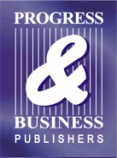 PROGRESS & BUSINESS FOUNDATIONInternational Center for Decision Science and Forecasting of the Progress & Business FoundationPL-30-041 Kraków, ul. Juliusza Lea 12B, PolandAttn.: Ms. Alicja Madura, Scientific Publications Dept.Phone: +48 12 636 0100, Fax: +48 12 636 8787, E-mail: office@pbf.pl, URL: http://www.pbf.pl, www.foresight.pl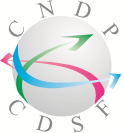 PROGRESS & BUSINESS FOUNDATIONInternational Center for Decision Science and Forecasting of the Progress & Business FoundationPL-30-041 Kraków, ul. Juliusza Lea 12B, PolandAttn.: Ms. Alicja Madura, Scientific Publications Dept.Phone: +48 12 636 0100, Fax: +48 12 636 8787, E-mail: office@pbf.pl, URL: http://www.pbf.pl, www.foresight.pl